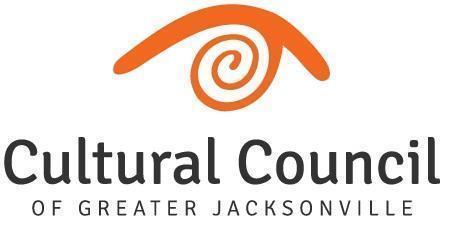 PUBLIC NOTICECultural Service Grant Program CommitteeIN-PERSON MEETING NOTICENotice is hereby given that the Cultural Service Grant Program Committee will meet in person on Thursday, December 1, 2022, at 4:30 PM. This meeting is offered in-person at The Jessie Ball duPont Center at 40 East Adams Street, Roof Top Garden (Third Floor). The public is invited to attend this meeting in-person at The Jessie Ball duPont Center at 40 East Adams Street, Roof Top Garden (Third Floor).Pursuant to City of Jacksonville Emergency Executive Proclamation Number 2020-009, masks and social distancing will be required at the physical meeting place.Persons attending this meeting in-person will be given an opportunity to provide public comment during the designated public comment period.  Interested persons who cannot attend the meeting either in-person, but who wish to submit public comments to be read during the public comment period of the meeting regarding any matter on the agenda for consideration at the meeting may do so by emailing Ashley Wolfe no later than 8:30 AM on the day of the meeting.   Pursuant to the American with Disabilities Act, accommodations for persons with disabilities are available upon request. Please allow 1-2 business days notification to process; last minute requests will be accepted, but may not be possible to fulfill. Please contact Disabled Services Division at: V(904) 255-5466, TTY-(904) 255-5476, or email your request to karat@coj.net. Please contact  Ashley Wolfe, by telephone at (904) 962-6201 or by email at Ashley@culturalcouncil.org if you have any questions regarding this notice or if you experience technical difficulties during the meeting.Public Comment ** At the beginning of public comment, the Chair of the Cultural Service Grant Program Committee will establish a time period for each speaker that is no more than (3) three minutes per speaker.Wait to be recognized for your public comment time by the ChairBegin speaking after the Chair has recognized your turn during public comment